هو الله - ای شمع محبّة اللّه مصيبت حضرت ابی الفضائل...حضرت عبدالبهاءاصلی فارسی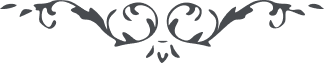 لوح رقم (212) – من آثار حضرت عبدالبهاء – مکاتیب عبد البهاء، جلد3، صفحه 492( 212 )مصر - جناب شیخ محیی الدین سنندجی علیه بهاء اللههو اللهای شمع محبة الله مصیبت حضرت ابی الفضائل حتی اهل بارگاه قدس را محزون و دلخون نمود نه چنان تأثیری در دل و جان حاصل که بقلم و لسان بیان توان نمود ولکن الحمد لله مثل شماها تلامیذی یادگار گذاشت شبهه نیست که شما نیز قدم بقدم پیروی او خواهید نمود و سراج او را روشن خواهید کرد لهذا باید آنجناب در مجمع احبا و انجمن اصفیا لسانی ناطق و برهانی لامع و انجذابی واضح و بیانی فصیح و نطقی بلیغ ظاهر و آشکار نمائید البته در هر انجمنی تلاوت آیات و مناجات و اشعار نموده و نطقی در نهایت بلاغت بفرمائید تا جمیع حاضرین بوجد و بشارت آیند و قلوب جمیع منجذب گردد و یقین بدانید که تأییدات الهیه پیاپی میرسد اعتماد من بر تلامذه آن استاد بی‌نهایت است و علیک البهاء (عبدالبهاء عباس)